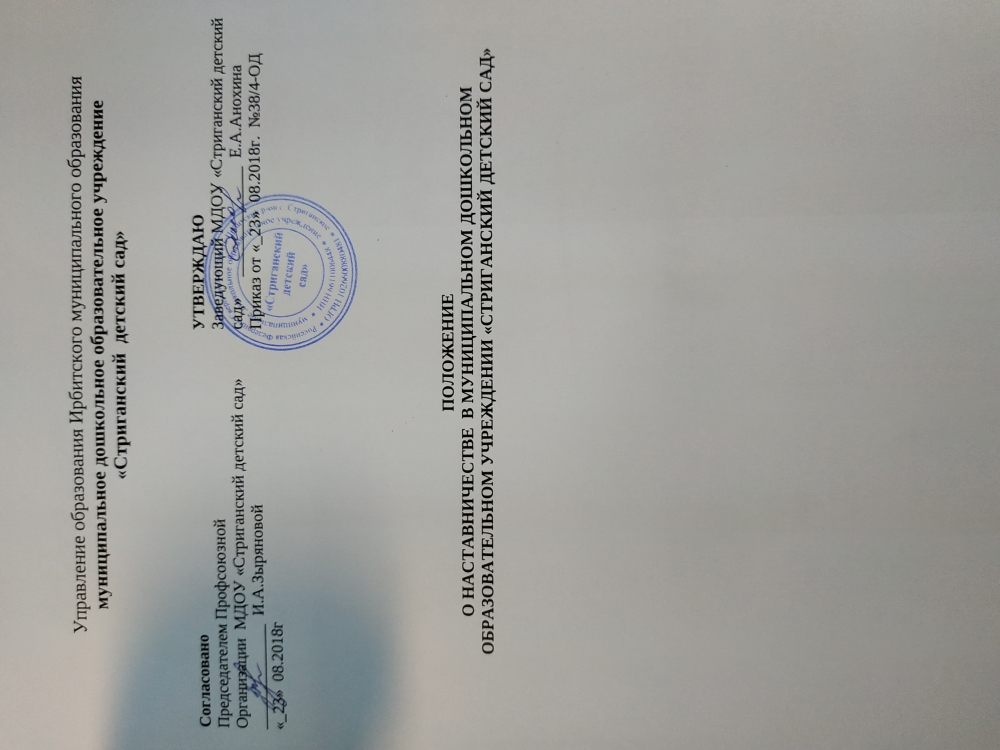 1.  Общие положения. 1.1.  Дошкольное  наставничество  -  разновидность  индивидуальной  работы  с  молодыми  специалистами  и  воспитателями,  не  имеющими  трудового стажа педагогической  деятельности  в  образовательном  учреждении  или  со  специалистами, имеющими  трудовой  стаж  не  более  3  лет,  а  также  воспитателями,  нуждающимися  в дополнительной подготовке для проведения непосредственно образовательной деятельности в определенной группе. 1.2. Дошкольное  наставничество  предусматривает  систематическую   индивидуальную работу  опытного  педагога  по  развитию  у  молодого  специалиста  необходимых  навыков  и умений  ведения  педагогической  деятельности,  а  также  имеющихся  знаний  в  области дошкольного образования и методики преподавания. 2.  Цели и задачи наставничества. 2.1.  Цель дошкольного наставничества в образовательном  учреждении  -оказание помощи молодым  специалистам  и  воспитателям  в  их  профессиональном  становлении,  а  также формирование в ДОО  кадрового ядра. 2.2.  Задачи дошкольного наставничества: -привить  молодым  специалистам  и  воспитателям  интерес  к  педагогической деятельности и закрепить их в образовательном учреждении;  -ускорить  процесс  профессионального  становления  молодого  специалиста  и воспитателя,    развить  его  способности  самостоятельно  и  качественно выполнять возложенные на него обязанности по занимаемой должности;  -способствовать успешной адаптации молодых специалистов и воспитателей к корпоративной культуре, правилам поведения в образовательном учреждении. 3.  Организационные основы наставничества. 3.1. Дошкольное наставничество организуется на основании приказа заведующего ДОО. 3.2.   Руководство деятельностью наставников осуществляет заведующий ДОО, в котором организуется наставничество. 3.3.  Заведующий  выбирает наставника из наиболее подготовленных педагогов по следующим критериям:  -высокий уровень профессиональной подготовки; -развитые коммуникативные навыки и гибкость в общении; -опыт воспитательной и методической работы;  -стабильные показатели в работе; -богатый жизненный опыт; -способность и готовность делиться профессиональным опытом; -стаж педагогической деятельности не менее 5 (пяти) лет. 3.4.  Наставник  должен  обладать  способностями  к  воспитательной  работе. 3.5.Кандидатуры наставников рассматриваются и утверждаются на педагогическом совете, согласовываются с заведующим   ДОО. 3.6.  Назначение  наставника  производится  при  обоюдном  согласии  предполагаемого  наставника  и  молодого  специалиста,  за  которым  он  будет  закреплен  по  рекомендации педагогического  совета,  приказом  заведующего  ДОО  с  указанием  срока  наставничества. Наставник прикрепляется к молодому специалисту на срок не менее 1 (одного) года. Приказ о  закреплении  наставника  издается  не  позднее  2  (двух)  недель  с  момента  назначения молодого специалиста на должность. 3.7.  Наставничество устанавливается для следующих категорий сотрудников ДОО:-воспитателей,  не  имеющих  трудового  стажа -педагогической деятельности в ДОУ;  -специалистов,  имеющих  стаж  педагогической  деятельности не  более  3  (трех) лет;  -воспитателей,  нуждающихся  в  дополнительной  подготовке  для  проведения непосредственно  образовательной  деятельности  в  определенной  группе  (по определенной тематике). 3.8.  Кандидатура  молодого  специалиста,  для  закрепления  за  ним  наставника, рассматривается  на  заседании  педагогического  совета  с  указанием  срока  наставничества  и утверждается приказом заведующего ДОО. 3.9. Замена наставника производится приказом заведующего   ДОО в случаях: увольнения наставника;  перевода на другую работу подшефного или наставника;  привлечения наставника к дисциплинарной ответственности;  психологической несовместимости наставника и подшефного. 3.10.  Показателями оценки эффективности работы наставника является выполнение целей и задач  молодым  специалистом  и  воспитателем  в  период  наставничества.  Оценка производится по результатам промежуточного и итогового контроля. 3.11.    За  успешную  работу  наставник  отмечается  приказом  заведующего      ДОО  по  действующей системе поощрения вплоть до представления к почетным званиям. 4. Обязанности наставника: 4.1. Знать требования законодательства в сфере образования, ведомственных нормативных актов,  определяющих  права  и  обязанности  молодого  специалиста,  воспитателя  по занимаемой должности;  4.2. Изучать: деловые и нравственные качества молодого специалиста, воспитателя; отношение  молодого  специалиста,  воспитателя  к  проведению  образовательной деятельности, коллективу ДОО, воспитанникам и их родителям;   его увлечения, наклонности, круг досугового общения;  4.3.   Вводить  в  должность  (знакомить  с  основными  обязанностями,  требованиями, предъявляемыми  к  специалисту,  воспитателю,  правилами  внутреннего  трудового распорядка, охраны труда и техники безопасности). 4.4.   Проводить  необходимое  обучение;  контролировать  и  оценивать  самостоятельное проведение молодым специалистом, воспитателем, занятий, НОД, режимных моментов и совместных мероприятий с детьми;  4.5.   Разрабатывать  совместно  с  молодым  специалистом,  воспитателем  план профессионального становления; давать конкретные задания с определенным сроком их выполнения; контролировать работу, оказывать необходимую помощь.  4.6.   Оказывать  молодому  специалисту,  воспитателю,    индивидуальную  помощь  в овладении  педагогической  профессией,  практическими  приемами  и  способами качественного проведения НОД, выявлять и совместно устранять допущенные ошибки.  4.7.   Развивать  положительные  качества  молодого  специалиста,  воспитателя,  корректировать  его  поведение  в  детском  саду,  привлекать  к  участию  в  общественной жизни  коллектива,  содействовать  развитию  общекультурного  и  профессионального кругозора.  4.8.   Участвовать  в  обсуждении  вопросов,  связанных  с  педагогической  и  общественной деятельностью  молодого  специалиста,  воспитателя,  вносить  предложения  о  его поощрении или применении мер воспитательного и дисциплинарного воздействия.   4.9.   Вести  дневник  работы  наставника  и  периодически  докладывать  заведующему о процессе адаптации молодого специалиста, воспитателя, результатах его труда.  4.10.  Подводить  итоги  профессиональной  адаптации  молодого  специалиста,  воспитателя,  составлять  отчет  по  итогам  наставничества  с  заключением  о  результатах  прохождения адаптации, с предложениями по дальнейшей работе молодого специалиста, воспитателя. 5.  Права наставника. 5.1.  С  согласия    заведующего    подключать  для  дополнительного  обучения молодого специалиста,  воспитателя, других сотрудников ДОО. 5.2. Требовать рабочие отчеты у молодого специалиста,  воспитателя, как в устной, так и в письменной форме. 6.  Обязанности молодого специалиста. 6.1.   Изучать  закон  «Об  образовании  в  РФ»  и  другие  нормативные  документы, определяющие  его  служебную  деятельность,  структуру,  штаты,  особенности деятельности ДОО и функциональные обязанности по занимаемой должности. 6.2.   Выполнять план профессионального становления в установленные сроки.  6.3.   Постоянно  работать  над  повышением  профессионального  мастерства,  овладевать практическими навыками по занимаемой должности. 6.4.   Учиться у наставника передовым методам и формам работы, правильно строить свои взаимоотношения с ним. 6.5.   Совершенствовать свой общеобразовательный и культурный уровень.  6.6.   Периодически  отчитываться  по  своей  работе  перед  наставником  и  заведующим. 7.  Права молодого специалиста. 7.1.  Вносить  на  рассмотрение  администрации  ДОО  предложения  по  совершенствованию работы, связанной с наставничеством.  7.2. Защищать профессиональную честь и достоинство.  7.3.  Знакомиться  с  жалобами  и  другими  документами,  содержащими  оценку  его  работы, давать по ним объяснения.  7.4.  Посещать  внешние  организации  по  вопросам,  связанным  с  педагогической деятельностью. 7.5. Повышать квалификацию удобным для себя способом. 7.6. Защищать свои интересы самостоятельно и через представителя, в т.ч. адвоката, в случае дисциплинарного  или  служебного  расследования,  связанного  с  нарушением  норм профессиональной этики. 7.7.  Требовать  конфиденциальности  дисциплинарного  расследования,  за  исключением случаев, предусмотренных законом.  8. Руководство работой наставника. 8.1.  Организация  работы  наставников  и  контроль  их  деятельности  возлагается  на заведующего ДОО. 8.2. Заведующий  ДОО обязан: представить назначенного молодого специалиста, воспитателя   воспитателям ДОО, объявить приказ о закреплении за ним наставника;  создать  необходимые  условия  для  совместной  работы  молодого  специалиста,  воспитателя, с закрепленным за ним наставником;  посещать  НОД  и  совместную  деятельность  с  детьми, проводимые наставником и молодым специалистом, воспитателем;  организовать обучение наставников передовым формам и методам индивидуальной воспитательной работы, основам педагогики и психологии, оказывать им  методическую  и  практическую  помощь  в  составлении  планов  работы  с молодыми специалистами, воспитателями;  изучить,  обобщить  и  распространить  положительный  опыт  организации наставничества в образовательном учреждении;  определить меры поощрения наставников. 8.3. Непосредственную ответственность за работу наставников с молодыми специалистами, воспитателями несет заведующий. Заведующий  обязан: рассмотреть индивидуальный план работы наставника;  провести инструктаж наставников и молодых специалистов, воспитателей;  обеспечить  возможность  осуществления  наставником  своих  обязанностей  в соответствии с настоящим Положением;  осуществлять систематический контроль работы наставника;  заслушать и утвердить на заседании педагогического совета отчеты молодого специалиста, воспитателя,  и наставника и представить их заведующему   ДОО. 9.  Документы, регламентирующие наставничество. 9.1. К документам, регламентирующим деятельность наставников, относятся: настоящее Положение;  приказ заведующего   ДОО об организации наставничества;  годовой план работы ДОО; протоколы  заседаний  педагогического  совета,  на  которых  рассматривались вопросы наставничества;  методические  рекомендации  и  обзоры  по  передовому  опыту  проведения работы по наставничеству;  9.2. По окончании срока наставничества молодой специалист, воспитатель, в течение 10 дней должен сдать заведующему  следующие документы: отчет молодого специалиста, воспитателя о проделанной работе; план  профессионального  становления  с  оценкой  наставника  проделанной работы  и  отзывом  с  предложениями  по  дальнейшей  работе  молодого специалиста, воспитателя. 